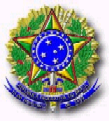 Conselho Nacional de JustiçaCorregedoria Nacional de Justiça_______________________________________________________INSPEÇÃO NO TRIBUNAL DE JUSTIÇA FORMULÁRIO DE ATENDIMENTOObservação: para formalizar uma representação por excesso de prazo, tenha em mãos cópia da carteira de identidade, CPF e comprovante de residência._______________________________________________________________________________________________________________________________________________________________________________________________________________________________________________________________________________________________________________________________________________________________________________________________________________________________________________________________________________________________________________________________________________________________________________________________________________________________________________________________________________________________________________________________________________________________________________Nome completo:Carteira de identidade:CPF:Número do processo: